ПРОЕКТ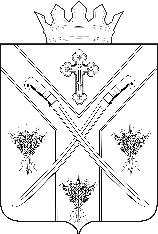  ПОСТАНОВЛЕНИЕАДМИНИСТРАЦИИ СЕРАФИМОВИЧСКОГО МУНИЦИПАЛЬНОГО РАЙОНА ВОЛГОГРАДСКОЙ ОБЛАСТИ_________________________________________________________________от «       »           2021  №_____ О внесении изменений в постановлениеадминистрации Серафимовичского муниципального района от 24.02.2021 № 60 «Об утверждении административного регламента предоставления муниципальной услуги «Постановка на учет граждан в целях последующего предоставления земельных участков в собственность бесплатно» В соответствии с Федеральным законом от 06.10.2003  № 131-ФЗ «Об общих принципах организации местного самоуправления в Российской Федерации», Федеральным законом от 27.07.2010  № 210-ФЗ «Об организации предоставления государственных и муниципальных услуг», Закона Волгоградской области от 21.04.2021 N 23-ОД "О внесении изменений в Закон Волгоградской области от 14 июля 2015 г. N 123-ОД "О предоставлении земельных участков, находящихся в государственной или муниципальной собственности, в собственность граждан бесплатно" и статью 2 Закона Волгоградской области от 31 января 2019 г. N 3-ОД "О внесении изменений в Закон Волгоградской области от 14 июля 2015 г. N 123-ОД "О предоставлении земельных участков, находящихся в государственной или муниципальной собственности, в собственность граждан бесплатно", Уставом Серафимовичского муниципального района Волгоградской области, постановлением администрации Серафимовичского муниципального района Волгоградской области от 17.04.2013 № 1 «Об утверждении Порядка разработки и утверждения административных регламентов предоставления муниципальных услуг», ПОСТАНОВЛЯЮ:         1. Внести в административный регламент предоставления муниципальной услуги «Постановка на учет граждан в целях последующего предоставления земельных участков в собственность бесплатно», утвержденный постановлением администрации Серафимовичского муниципального района от 24.02.2021 №60 «Об утверждении административного регламента предоставления муниципальной услуги «Постановка на учет граждан в целях последующего предоставления земельных участков в собственность бесплатно» следующие изменения:  1) в абзаце третьем пункта 2.4 слова "в месячный срок" заменить словами "не позднее 30 дней";  2) в подпункте "и" подпункта 2 пункта 2.6.1 после слова "копия" дополнить словами  "паспорта ребенка-инвалида или";         3) в пункте 2.9 дополнить абзацами шестым, седьмым и восьмым следующего содержания:       " -  гражданину предоставлен сертификат на улучшение жилищных условий в соответствии с частью 3 статьи 1 Закона №123-ОД;           - на территории муниципального образования по месту жительства заявителя отсутствуют территориальные зоны, установленные правилами землепользования и застройки, которые предусматривают образование земельных участков с целью предоставления в собственность бесплатно в соответствии с Законом №123-ОД;           - на территории муниципального образования по месту жительства заявителя в границах территориальных зон, установленных правилами землепользования и застройки, отсутствуют земли, из которых могут быть сформированы земельные участки с целью предоставления в собственность бесплатно.";         4) абзац шестой пункта 3.1.1 исключить;         5) пункт 3.2.5 исключить;         6) пункты 3.2.6 – 3.2.10 считать пунктами 3.2.5 - 3.2.9 соответственно.         2. Настоящее постановление вступает в силу с момента подписания и подлежит размещению на официальном сайте администрации Серафимовичского муниципального района в информационно-телекоммуникационной сети «Интернет».  3. Контроль за исполнением настоящего постановления возложить на первого заместителя главы Серафимовичского  муниципального района           Н.К. Анисимову.Глава Серафимовичского муниципального района 				     	          С.В. Пономарев